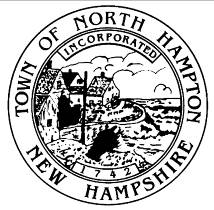 Town of North Hampton, New Hampshire			North hampton recreation commissionagenda  March 17, 2015mary b. herbert conference room – 5:30 PMCall to Order New Business2.1	Egg Scramble2.2  Summer Recreation 2.3  Piano LessonsClosing CommentsClosing Comments by VisitorsClosing Comments by Recreation Commission MemberAdjournment  